Religia- kl. I AT: Miesiąc maj poświecony Maryi1.Maryja Królową Polski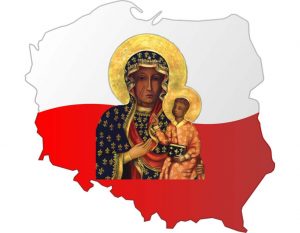 - przyjrzyj się ilustracji?- opowiedz, co widzisz na ilustracji ?2. Czytanie Pisma Świętego Przeczytajcie fragment z Biblii. Opisuje on chwilę, w której Jezus oddał nam swoją Matką. „A obok krzyża Jezusowego stały: Matka Jego i siostra Matki Jego, Maria, żona Kleofasa, i Maria Magdalena. Kiedy więc Jezus ujrzał Matkę  i stojącego obok Niej ucznia, którego miłował, rzekł do Matki: Niewiasto, oto syn Twój. Następnie rzekł do ucznia: Oto Matka twoja. I od tej godziny uczeń wziął Ją do siebie”. (J 19,25-27) – Kto stał pod krzyżem Jezusa? – Co Jezus powiedział do swojej mamy? – Co powiedział do ucznia stojącego pod krzyżem?Pod krzyżem, z woli Jezusa, Maryja stała się naszą Matką, a my wszyscy Jej dziećmi. tak jak kiedyś Jezusem, tak dziś opiekuje się nami, kocha nas i pragnie, byśmy byli szczęśliwi. Jest naszą najukochańszą Matką i Królową. Maj jest najpiękniejszym miesiącem w roku, ponieważ w tym czasie kwitnie wiele drzew i kwiatów. Dlatego ludzie poświęcili ten piękny miesiąc Maryi, Matce Jezusa. W maju codziennie przychodzimy do kościoła lub do kapliczek na nabożeństwa, aby modlić się razem z Maryją do dobrego Boga litanią.  3. Wyjaśnienie słowa „litania” Rodzice czasem mówią do nas: mój skarbie, moja rybko czy słoneczko... Mówią tak, bo nas kochają. My też bardzo kochamy Matkę Bożą, dlatego nazywamy Ją różnymi imionami i prosimy, by modliła się za nami do Boga Ojca. Taką modlitwę nazywamy litanią.Najważniejszym elementem majówek jest „Litania loretańska”, która wywodzi się prawdopodobnie z Francji, a jej początki sięgają XII w. Modlitwę tę oficjalnie zatwierdził papież Sykstus V. Swoją nazwę litania otrzymała od włoskiej miejscowości Loretto, w której cieszyła się dużą popularnością i była chętnie odmawiana. Modlitwa ta przez wielu uważana jest za najpiękniejszy hymn na cześć Maryi, wysławiający Jej wielkie cnoty i przywileje, jakimi obdarzył Ją Bóg. Współczesna wersja „Litanii loretańskiej” zawiera 49 wezwań do Maryi. W polskiej wersji jest ich 50. Na początku „Litanii loretańskiej” zwracamy się do każdej z Osób Trójcy Świętej z prośbą: „zmiłuj się nad nami”. Następnie wzywamy Maryję, określając Ją cnotami i przywilejami. Wszystkie wezwania, których używamy w litanii, mają głęboką treść, bo odsłaniają część prawdy o tym, kim Maryja jest dla nas.4.Opowiadanie Matka Boża Częstochowska Rodzice Dominiki na weekend majowy postanowili zawieźć ją do babci. Dominika bardzo się tym cieszyła, nie mogła doczekać się spotkania z babcią. W sobotę tatuś z mamusią przywieźli ją do babci na obiad. Tata żartował: – Masz tak duże bagaże, jakbyś wyjeżdżała na dwa tygodnie. – Tato, przecież zostaję u babci na niedzielę i chcę w tym dniu ładnie wyglądać, dlatego zabrałam różne sukienki. Przecież nie wiem, jaka będzie pogoda – odpowiedziała córka. Po obiedzie rodzice pojechali. Wieczorem babcia z Dominiką oglądały albumy ze zdjęciami, a wśród nich zdjęcia mamy Dominiki, gdy była w jej wieku. Po obejrzeniu kilku albumów Dominika powiedziała do babci: – Babciu, pokaż mi jeszcze ten album, który stoi na półce. – To jest album ze zdjęciami z Jasnej Góry.– Co to jest Jasna Góra? – spytała wnuczka. – To wzgórze w Częstochowie, na którym znajduje się sanktuarium. Największym skarbem Jasnej Góry jest obraz Matki Boskiej. Jego kopie znajdują się prawie w każdym polskim domu – powiedziała babcia i zaprowadziła dziewczynkę do dużego pokoju, gdzie na ścianie wisiał obraz Matki Bożej Częstochowskiej. – Maryja wysłuchuje zanoszonych do Niej przez ludzi próśb i wstawia się za nimi do Boga. Wielu ludzi zostało uzdrowionych i dlatego obraz nazwano cudownym. Rozpoczęło się pielgrzymowanie wiernych na Jasną Górę, wielu udaje się tam pieszo, by wyrazić Maryi wdzięczność oraz prosić o opiekę. Jasną Górę wiele razy odwiedził Ojciec Święty Jan Paweł II. Przywiózł Jasnogórskiej Pani złotą różę, złote serce i złoty różaniec. Dary te znajdują się obok cudownego obrazu. – Dlaczego na twarzy Maryi są dwie rysy? – pytała zaciekawiona Dominika. – To ślad po napadzie na klasztor, podczas którego chciano cudowny obraz wykraść. Gdy się to nie udało, żołnierz szablą pociął obraz.  – Dlaczego Jezus i Maryja mają korony? – Korona to znak szczególnego wyróżnienia. W historii niektórzy królowie odegrali bardzo ważną rolę. Podobnie w naszym życiu i zbawieniu bardzo ważną rolę może odegrać Maryja. Jest Ona Królową Polski, a Jasna Góra jest nazywana duchową stolicą naszego narodu. Ona pragnie być dla nas najukochańszą Matką i Królową naszych rodzin i naszego życia. Codziennie  o godzinie 21:00 w kaplicy cudownego obrazu gromadzą się ludzie, aby prosić Maryję o pomoc w codziennym życiu dla siebie, rodzin, Kościoła i naszej Ojczyzny. Modlitwę tę nazywamy Apelem Jasnogórskim. – Babciu, nauczysz mnie tej modlitwy? – Dobrze Dominiko, jeżeli nie zaśniesz, pomodlimy się razem, łącząc się duchowo z Jasną Górą, ponieważ ta modlitwa jest transmitowana przez radio.– O czym opowiedziała babcia Dominice? – Gdzie znajduje się cudowny obraz Matki Bożej? – Kim dla nas, Polaków, jest Matka Boża Częstochowska? – Jak nazywa się modlitwa, którą codziennie modlą się Polacy o godz. 21.00? 5. Wysłuchanie nagrania Apelu Jasnogórskiego https://www.youtube.com/watch?v=V9k7CiGebVsCodziennie o godzinie 21.00 przed cudownym obrazem Królowej Polski gromadzą się ludzie, aby powiedzieć Maryi, że chcą być z Nią zawsze. Mówią Jej to, co każdy mówi mamie: co nas cieszy i co zasmuca. Zadanie domowe:Narysuj Maryję a wokół niej kwiaty i prześlij mi do oceny na:adres e-mail: irena1001@op.pl lub zdjęcie na nr telefonu : 501684759